Acceso (acceso.ku.edu)Unidad 8, VocesMatías BeverinottiPregunta 1:Yo me llamo Matías Beverinotti. Vengo de Argentina, de Buenos Aires específicamente. Vine a Kansas para hacer una maestría en el departamento de español, de literatura. Buenos Aires en comparación con otras ciudades en Argentina, o sea, es la metrópoli más grande. O sea, hay muchas… en Argentina cuando menos cuatro o cinco ciudades que concentran mucha gente como son Córdoba Capital, Mendoza, Rosario también cual podemos decir… Tucumán. Pero sí en una población total de 40 millones de personas en Buenos Aires hay alrededor de 14 millones. Entonces es la que concentra más gente, y al mismo tiempo es la que tiene mayor variedad de gente extranjera en Argentina y al mismo tiempo de inmigración interna porque también es muy fácil conseguir en Argentina, en Buenos Aires, a gente de muchos lugares diferentes del interior del país. Y al mismo tiempo sí, mucha gente va porque se consigue trabajo supuestamente en Buenos Aires. Más trabajo que en los lugares interinos. En las metrópolis interinas.Pregunta 2:A mí me parece personalmente sí que se distingue Argentina… en realidad se distinguen más que nada Argentina, Uruguay y Chile de otros países por el tipo de inmigración que sufrió durante finales del siglo XIX, principios del siglo XX. O sea, Chile tiene mucha, alguna inmigración europea y Argentina y Uruguay también tienen mucha inmigración europea y Argentina especialmente mucha de Italia y de España. Cosa que por ejemplo no pasa en otros países latinoamericanos que tienen más raíces podríamos decir nacionales, como por ejemplo puede ser Cuba, Puerto Rico, etcétera que tienen más raíces en quizá lo autóctono del lugar. En cambio Argentina alrededor del 80, 90 por ciento tiene parte de su sangre migratoria y no tanta autóctona como tampoco indígena. Entonces yo creo que sí lo distingue, pero creo que es una diferencia dentro de muchas diferencias que tienen los países latinoamericanos al ser tantos. Eso me parece.Pregunta 3:El estado argentino tiene, tuvo un ataque hacia el indígena desde más o menos 1850 en adelante que se desarrolla una supuesta guerra que se llama Guerra del Desierto en el cual se le iban ganando propiedades y terrenos a los indígenas. Y sucede lo que pasaba hoy, o sea hoy la sangre indígena es muy poca, la población es muy poca, pero sí lo que sucede es que es muy variada. O sea, hay muchas tribus diferentes de indígenas como son los tobas, los tehuelches, los wichis, pero no… muchas veces no superan una población de 300 personas. Eso es lo que pasa. Hay mucha variedad, pero poca cantidad.Pregunta 4:El 2003, si no me equivoco, empieza un nuevo gobierno que es el de Néstor Kirchner, que es el que supuestamente avanza muy de a poco a generar mayor igualdad económica y a abrir más puestos de trabajo y a tener una regularidad económica más sostenible. Y después de su mandato, hoy por hoy está la esposa de Néstor Kirchner que se llama Cristina Kirchner y que… Creo que personalmente es muy bueno que tenga… que Argentina tenga una presidenta, o sea, que es lo mismo que sucede en Chile y hay algunos otros países que también está sucediendo, pero al mismo tiempo no hay que dejarse llevar por una victoria femenina porque es… ella no deja de tener la mano del esposo que era el elegido para ganar esas, esa reelección. Entonces es como una combinación de triunfo femenino y al mismo tiempo una reelección de Néstor Kirchner. Pregunta 5:Sí sigue habiendo muchísimos problemas que no tendrían que reiterarse como el tema de la corrupción, la impunidad de alguna gente corrupta, la falta de trabajo, la falta de calidad de trabajo que también queda poco. Se está recuperando pero no termina nunca de recuperarse. Sí existe una… hay que saber que en la presidencia hoy por hoy, de Cristina, sí hay una estabilidad política y financiera muy buena, con lo cual se pueden hacer diferentes proyectos, pero Argentina no deja de salir de una crisis económica en más o menos diez años. Lo que sí es evidente es que mediante las crisis y al enfrentamiento que tuvo desde su momento con el sector agrario, o sea con el campo, los sectores están muy separados en Argentina. Entonces, las clases medio altas y altas terminaron de oponerse al sector de la presidencia por una cuestión de un cambio de producto que quería hacer en el campo, pero lo quería imponer, cosa a lo que la gente del campo se opuso y se ve una diferencia muy marcada, o sea, el pueblo, el común denominador del pueblo o la mayoría del pueblo está con la presidenta. Mientras que otros sectores que también tienen una funcionalidad política muy grande, principalmente de clases altas, está directamente en contra de la presidencia, de la presidenta. Entonces, también hay que tener en cuenta que hay diferentes focos en los cuales está perdiendo la presidenta. Por ejemplo, hoy por hoy el partido político de la presidenta no tiene mayoría en el senado, tampoco tiene mayoría en la cámara de diputados, entonces eso genera una debilidad de acción política bastante grande en contra de lo que venía haciendo antes Néstor que sí tenía mayoría y tenía apoyo popular al mismo tiempo.Pregunta 6:El mate… el mate es una bebida muy popular en Argentina. O sea, tiene una variedad de utilidad, podríamos decir muy buena, o sea hay gente que lo toma para el desayuno, hay otra gente que lo toma como merienda (como yo), hay otra gente que lo toma por la noche. Siempre yo intento describir al mate como un té muy fuerte, o sea porque es más fuerte que cualquier té, quizá comparable con el chai o alguna cosa así, pero sí necesita también de alguna habilidad para preparar el mate y cambia mucho según la región y el país que tome mate. Algunos en el norte toman lo que se llama tereré.Y es una marca nacional también al mismo tiempo y muchas veces se dice que Argentina tiene sangre verde porque es el color del mate. Al mismo tiempo las raíces que tiene el mate que es por las propiedades nutritivas que tiene el mate sirve mucho para engañar al estómago pensando que uno está comiendo y en realidad no. Y sí se hizo una costumbre desde el momento que los gauchos que son los trabajadores de campo tomaban mate como para sustituir el almuerzo porque ellos no tenían el dinero para tener dos o incluso tres comidas al día entonces lo que hacían era aguantar, resistir el hambre hasta el mediodía, en el mediodía tomaban mate y a la noche cenaban. Pero hoy por hoy esa costumbre derivó en que es una bebida que a uno lo puede acompañar alrededor de una o dos horas, pero sí sirve mucho en los encuentros familiares. En vez de ir a tomar un café y que cada uno tenga un café, sí se comparte mucho el mate con diferentes personas y es un motivo de charla también.Pregunta 7:La comida también, al igual que el mate, la comida más también viene del campo. La comida más típica de todas que se hace, que nunca se hace individualmente sino que siempre es un motivo de reunión familiar es el asado. El asado, en contra de lo que sucede en muchos países, el asado es carne asada al carbón, pero al mismo tiempo no tiene ningún tipo de aditivo la carne. O sea, no tiene ningún tipo de adobe y es solamente carne con sal asada al punto que uno la quiera sacar. Y lo que más importa es el gusto de la carne es sí. Pero siempre la combinación es muy típica en Argentina, en la cuál se combina carne asada, que es el asado, con reunión familiar y casi siempre se toma vino, que también es muy típico de sectores como en Argentina, como en Chile. En contra de otros países que comen carne con cerveza, por ejemplo.Pregunta 8:El fútbol es por lejos el deporte más popular en Argentina y yo podría decir también tranquilamente en Sudamérica. Todo el mundo dice que el fútbol en Argentina es un termómetro social. O sea que todos los problemas políticos, económicos, familiares siempre se desenvuelven en el fútbol. Por eso el fútbol es un, es un plano muy agresivo socialmente hablando. Hay mucha presión y yo creo que refleja, refleja muy claramente lo que es Argentina en total. O sea, el pueblo va a ver el fútbol al mismo tiempo es muy atractivo, cuesta muy barato ir a ver fútbol, es muy peligroso ir a ver fútbol. Al mismo tiempo Argentina sigue sacando buenos jugadores de fútbol como otros países latinoamericanos, pero muchas veces apenas tienen ofertas en el exterior, deciden irse al exterior por las presiones que ellos reciben de parte interna de Argentina y al mismo tiempo por lo monetariamente conveniente que es irse a otro país. Así que yo creo que es muy típico en Argentina ver un reflejo entre fútbol y sociedad.Mediante el fútbol hay casos que son muy típicos ahora en el fútbol internacional en Argentina de ver lo poco, lo poco que juegan nuestros jugadores en nuestro fútbol. O sea, hay dos o tres casos que son muy típicos que uno puede verlos tranquilamente que es el caso por ejemplo de Agüero que jugó muy poco en Independiente y hoy por hoy es la figura del Atlético Madrid hace muchos años, y se fue con sólo 19 años. El caso de Higuaín que está jugando en el Real Madrid, que también jugó menos de un campeonato en la Primera División de River en Argentina. El caso de Carlos Tévez, que se fue… también el dijo que salió del equipo de Boca en Argentina y el dijo que quería jugar toda su vida en Boca y al mismo tiempo Boca no podía resistir la oferta económica que tenía de otros países. Y el caso más típico es el de Messi, que Messi hoy por hoy juega en el Barcelona. Dos veces seguidas fue considerado el mejor jugador del mundo y sin embargo el público argentino nunca llegó a verlo porque él se fue creo que con solamente doce años. Lo compró el Barcelona y siguió en el Barcelona.This work is licensed under a 
Creative Commons Attribution-NonCommercial 4.0 International License.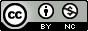 